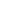 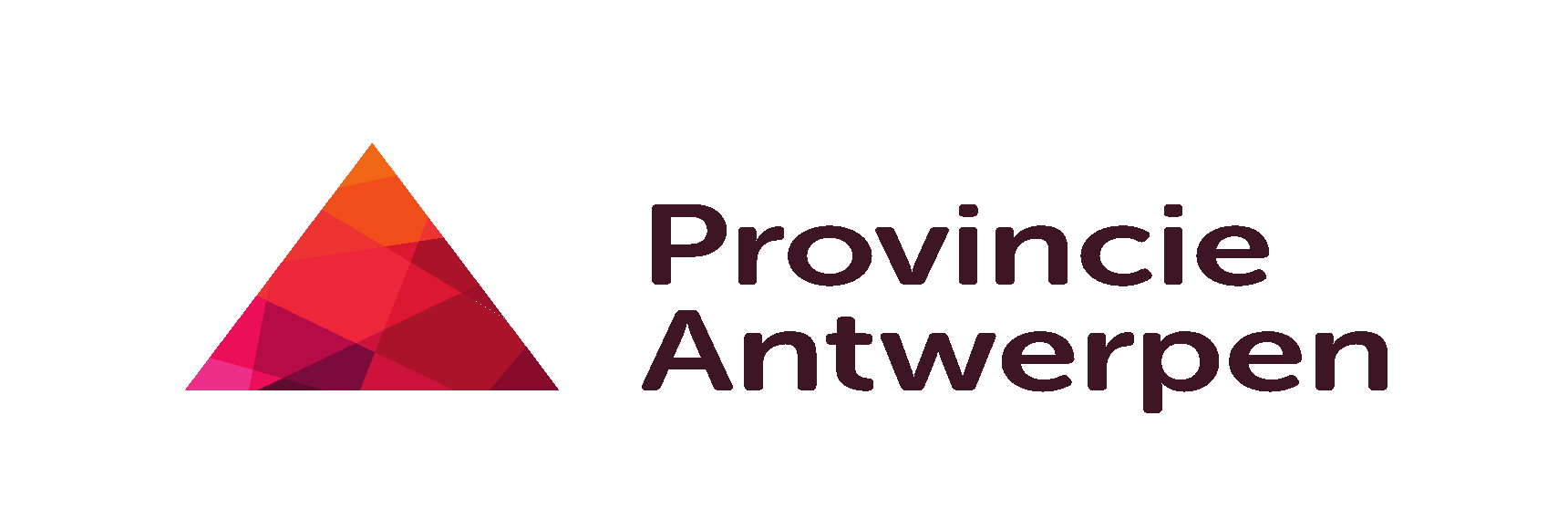 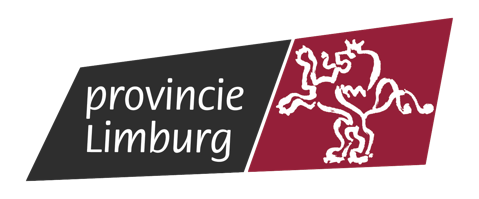 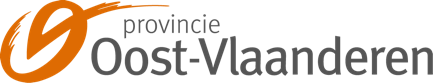 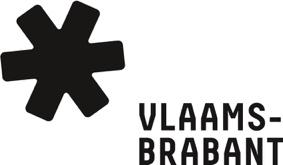 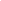 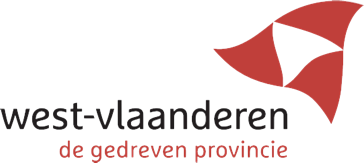 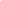 De functiebeschrijving directieteam is een constructief en positief beleidsinstrument om de toegewezen opdrachten voor te bereiden, te evalueren en bij te sturen.Het is de opdracht van de directeur - als eindverantwoordelijke - om een team rond zich te vormen om samen met hem, de adjunct-directeur en TAC (directieteam) de school te organiseren en dit in overleg met het schoolbestuur. Het uitgangspunt hierbij is dat schoolleiderschap geen taak van één iemand is, maar van een breed inzetbaar leiderschapsteam waarin de nodige competenties, talenten en beroepsattitudes aanwezig zijn. Het schoolbestuur bevestigt dit team in zijn leiderschap, zowel intern voor het volledige schoolteam als extern naar de verschillende stakeholders. In het schoolleiderschap staat het leren van de leerling centraal: een brede en harmonische vorming die betekenisvol is, eigenaarschap van de leerloopbaan, deelname aan het vervolgonderwijs of de arbeidsmarkt en aan diverse facetten van de samenleving. Hiervoor is o.a. het voeren van een goed personeelsbeleid noodzakelijk.In alle resultaatgebieden worden de volgende beroepshoudingen ingezet:leerlinggerichtheid: bekwaamheid om zich te kunnen inleven in de leef- en denkwereld van de leerlingen en zijn beleid daarop af te stemmen;pedagogische gedrevenheid: wil en de bekwaamheid om het pedagogisch project van de school samen met het schoolteam te realiseren;geduld: bekwaamheid om op een rustige en beheerste manier met stakeholders om te gaan in moeilijke en onvoorziene omstandigheden;relatiebekwaamheid: bekwaamheid om respectvol om te gaan met verschillen tussen mensen en in een open dialoog te gaan;teamgerichtheid: bekwaamheid om met het schoolteam en externen aan een gemeenschappelijk doel te werken;onderzoekende houding: bekwaamheid om de eigen methodes en zichzelf in vraag te stellen;flexibiliteit: bekwaamheid om gedrag en aanpak af te stemmen op de context;organisatietalent: bekwaamheid om planmatig en doeltreffend te werken;inzet/positieve ingesteldheid: bekwaamheid en de wil om zich enthousiast en op een positieve wijze in te zetten;authenticiteit: wil om zichzelf te blijven en consequent te denken en handelen;probleemoplossend vermogen: bekwaamheid om problemen te analyseren en oplossingen aan te reiken;weerbaarheid: bekwaamheid om goed om te gaan met moeilijkheden, tegenslagen, veranderingen en stress;pro-activiteit: bekwaamheid om te anticiperen op de te verwachten ontwikkelingen;bevlogenheid: bekwaamheid om anderen te motiveren;besluitvaardigheid: bekwaamheid om beslissingen te nemen;empathisch vermogen: bekwaamheid om zich in te leven in de gevoelens en/of de gedachtegang van anderen.OndertekeningEnkel de aangeduide taken zijn van toepassing.In overleg opgemaakt te…………………………………………… (plaats) op …………………/…………………/……………… (datum).Voor kennisname en ontvangst van één exemplaar van de functiebeschrijving.SchoolNaam personeelslidDe generieke functiebeschrijving directieteam is het vertrekpunt voor de geïndividualiseerde functiebeschrijvingen per ambt in de school: directeur, adjunct-directeur en technisch adviseur-coördinator (TAC).De generieke functiebeschrijving directieteam is het vertrekpunt voor de geïndividualiseerde functiebeschrijvingen per ambt in de school: directeur, adjunct-directeur en technisch adviseur-coördinator (TAC).DirecteurIn toepassing van artikel 47ter van het decreet van 27 maart 1991 betreffende de rechtspositie van sommige personeelsleden van het gesubsidieerd onderwijs wordt de directeur geëvalueerd door …………………………………………. (in te vullen per provincie)………………………………………………….(plaats), …………/………….…/……………… (datum)(handtekening)DirecteurIn toepassing van artikel 47ter van het decreet van 27 maart 1991 betreffende de rechtspositie van sommige personeelsleden van het gesubsidieerd onderwijs wordt de directeur geëvalueerd door …………………………………………. (in te vullen per provincie)………………………………………………….(plaats), …………/………….…/……………… (datum)(handtekening)Adjunct-directeur/TACAdjunct-directeur/TACEerste evaluator:…………………………………………………………. (naam)Tweede evaluator:…………………………………………………………. (naam)………………………………………………….(plaats), …………/………….…/……………… (datum)Directeur:………………………………………….. (naam en handtekening)………………………………………………….(plaats), …………/………….…/……………… (datum)Directeur:………………………………………….. (naam en handtekening)RESULTAATGEBIEDENResultaatgebied 1: Richting gevenResultaatgebied 2: Schoolteam ontwikkelen en vertrouwensrelaties opbouwenResultaatgebied 3: Schoolorganisatie ter ondersteuning van gewenste onderwijspraktijken ontwikkelenResultaatgebied 4: Verbeteren van onderwijsprocessenResultaatgebied 5: Verzekeren van gezamenlijke verantwoordelijkheidResultaatgebied 6: Netwerken en communicatiebeleid uitbouwenResultaatgebied 7: Digitaliseren Resultaatgebied 8: Duurzaam ontwikkelenResultaatgebied 9: Materieel-financieel en administratief beleidDirecteurAdjunct-directeurTACConcretisering van de taakResultaatgebied 1: Richting gevenResultaatgebied 1: Richting gevenResultaatgebied 1: Richting gevenResultaatgebied 1: Richting gevenResultaatgebied 1: Richting gevenEen gedragen visie op onderwijs en leren ontwikkelen:Een gedragen visie op onderwijs en leren ontwikkelen:Een gedragen visie op onderwijs en leren ontwikkelen:Een gedragen visie op onderwijs en leren ontwikkelen:Een gedragen visie op onderwijs en leren ontwikkelen:ontwikkelt een gedragen visie op onderwijs en leren in overleg met het schoolteam binnen de visie van het schoolbestuur en rekening houdend met de regelgeving en de context;zorgt voor een duidelijke en voortdurende communicatie naar het schoolteam over wat er onder de visie begrepen wordt en geeft aan wat de doelstelling is van eventuele wijzigingen.Specifieke en gedeelde doelstellingen vastleggen:Specifieke en gedeelde doelstellingen vastleggen:Specifieke en gedeelde doelstellingen vastleggen:Specifieke en gedeelde doelstellingen vastleggen:Specifieke en gedeelde doelstellingen vastleggen:stelt participatief een beleidsplan op met strategische en operationele doelen voor een periode van 3 jaar en bouwt aan gedragenheid binnen het schoolteam;evalueert tussentijds de realisatie van het beleidsplan en stuurt bij waar nodig.Hoge verwachtingen stellenHoge verwachtingen stellenHoge verwachtingen stellenHoge verwachtingen stellenHoge verwachtingen stellenmoedigt het schoolteam aan om eigenaarschap op te nemen voor de realisatie van de schoolvisie op onderwijs en leren en het beleidsplan;ondersteunt het schoolteam bij de realisatie van de schoolvisie op onderwijs en leren en het beleidsplan en stemt o.a. zijn professionaliseringsplan af op het beleidsplan;neemt zelf een voorbeeldrol op overeenkomstig de schoolvisie en de doelstellen van het beleidsplan.Visie en doelen in actie en in dialoog:Visie en doelen in actie en in dialoog:Visie en doelen in actie en in dialoog:Visie en doelen in actie en in dialoog:Visie en doelen in actie en in dialoog:maakt de visie op onderwijs en leren en het beleidsplan concreet en doorleefd door de dagdagelijkse werking en beslissingen op de schoolvloer;creëert een structuur die de visie en de waarden reflecteert in functie van de realisatie van de doelen.DirecteurAdjunct-directeurTACConcretisering van de taakResultaatgebied 2: Schoolteam ontwikkelen en vertrouwensrelaties opbouwenResultaatgebied 2: Schoolteam ontwikkelen en vertrouwensrelaties opbouwenResultaatgebied 2: Schoolteam ontwikkelen en vertrouwensrelaties opbouwenResultaatgebied 2: Schoolteam ontwikkelen en vertrouwensrelaties opbouwenResultaatgebied 2: Schoolteam ontwikkelen en vertrouwensrelaties opbouwenOndersteunen en waarderen van teamleden:Ondersteunen en waarderen van teamleden:Ondersteunen en waarderen van teamleden:Ondersteunen en waarderen van teamleden:Ondersteunen en waarderen van teamleden:erkent, respecteert en waardeert de realisaties, inzet, talenten en mening van de teamleden;behandelt elk teamlid of elke groep van teamleden gelijkwaardig.Stimuleren van professionele groei:Stimuleren van professionele groei:Stimuleren van professionele groei:Stimuleren van professionele groei:Stimuleren van professionele groei:daagt teamleden uit om continu hun werkwijze en lesgeven te herbekijken in functie van de ondersteuning van alle lerenden;faciliteert het "leren van elkaar" bij alle teamleden;moedigt teamleden aan om hun eigen professionaliseringsdoelen te formuleren en te realiseren in functie van de schoolvisie en het beleidsplan.Opnemen voorbeeldfunctie:Opnemen voorbeeldfunctie:Opnemen voorbeeldfunctie:Opnemen voorbeeldfunctie:Opnemen voorbeeldfunctie:is vlot bereikbaar voor alle bij de school betrokken stakeholders;neemt zijn eigen professionalisering in handen.Vertrouwensrelaties opbouwen met leraren, lerenden en ouders:Vertrouwensrelaties opbouwen met leraren, lerenden en ouders:Vertrouwensrelaties opbouwen met leraren, lerenden en ouders:Vertrouwensrelaties opbouwen met leraren, lerenden en ouders:Vertrouwensrelaties opbouwen met leraren, lerenden en ouders:handelt vanuit een basishouding van vertrouwen naar alle actoren betrokken bij de werking van de school;stimuleert een open dialoog tussen teamleden, leerlingen en ouders;moedigt teamleden, leerlingen en ouders aan om zorgzaam met elkaar om te gaan;gaat op constructieve wijze in dialoog met de officiële inspraakorganen.Productief netwerk opbouwen met vakbondsorganisaties:Productief netwerk opbouwen met vakbondsorganisaties:Productief netwerk opbouwen met vakbondsorganisaties:Productief netwerk opbouwen met vakbondsorganisaties:Productief netwerk opbouwen met vakbondsorganisaties:gaat constructief in dialoog met de vakbondsorganisaties in de verschillende overlegorganen.DirecteurAdjunct-directeurTACConcretisering van de taakResultaatgebied 3: Ontwikkelen van de schoolorganisatie ter ondersteuning van de gewenste onderwijspraktijkenResultaatgebied 3: Ontwikkelen van de schoolorganisatie ter ondersteuning van de gewenste onderwijspraktijkenResultaatgebied 3: Ontwikkelen van de schoolorganisatie ter ondersteuning van de gewenste onderwijspraktijkenResultaatgebied 3: Ontwikkelen van de schoolorganisatie ter ondersteuning van de gewenste onderwijspraktijkenResultaatgebied 3: Ontwikkelen van de schoolorganisatie ter ondersteuning van de gewenste onderwijspraktijkenGedeeld leiderschap en samenwerkingscultuur:Gedeeld leiderschap en samenwerkingscultuur:Gedeeld leiderschap en samenwerkingscultuur:Gedeeld leiderschap en samenwerkingscultuur:Gedeeld leiderschap en samenwerkingscultuur:past de principes van gedeeld leiderschap daadwerkelijk toe en bewaakt dat alle talenten aanwezig zijn om een gedeeld leiderschap te realiseren;stelt middelen ter beschikking om de samenwerking in professionele leergemeenschappen te bevorderen;ondersteunt professionele leergemeenschappen bij het formuleren van hun doelen.Structureren van de schoolorganisatie om samenwerking te bevorderen:Structureren van de schoolorganisatie om samenwerking te bevorderen:Structureren van de schoolorganisatie om samenwerking te bevorderen:Structureren van de schoolorganisatie om samenwerking te bevorderen:Structureren van de schoolorganisatie om samenwerking te bevorderen:voorziet voldoende structuur (bv. lessenroosters, vakgroepen…) om samenwerking met teamleden te stimuleren;voorziet in een systeem om de resultaten van de samenwerking in de school te consolideren.Veilige, krachtige en gezonde leer- en leefomgeving met gelijke kansen voor alle lerenden:Veilige, krachtige en gezonde leer- en leefomgeving met gelijke kansen voor alle lerenden:Veilige, krachtige en gezonde leer- en leefomgeving met gelijke kansen voor alle lerenden:Veilige, krachtige en gezonde leer- en leefomgeving met gelijke kansen voor alle lerenden:Veilige, krachtige en gezonde leer- en leefomgeving met gelijke kansen voor alle lerenden:stimuleert het schoolteam om mee te werken aan een positief leef- en schoolklimaat;stimuleert het schoolteam om concreet in te spelen op de verschillen tussen de leerlingen;ondersteunt het lerarenteam bij het realiseren van een brede basiszorg op de vier begeleidingsdomeinen;stimuleert een preventief en curatief zorgbeleid.DirecteurAdjunct-directeurTACConcretisering van de taakSterke relaties met ouders opbouwen:Sterke relaties met ouders opbouwen:Sterke relaties met ouders opbouwen:Sterke relaties met ouders opbouwen:Sterke relaties met ouders opbouwen:creëert een warme schoolcultuur voor ouders zodat ze zich gewaardeerd voelen als partner bij "het leren" van hun kind;ontwikkelt het engagement bij personeelsleden om ouderbetrokkenheid te bevorderen;stimuleert de ouders om ook thuis een positief leerklimaat te creëren.Sterke relaties met externen opbouwen:Sterke relaties met externen opbouwen:Sterke relaties met externen opbouwen:Sterke relaties met externen opbouwen:Sterke relaties met externen opbouwen:onderhoudt contacten en bouwt een netwerk uit met andere schoolleiders, CLB, beleidsmakers, verenigingen, bedrijven… die kunnen bijdragen tot een goede onderwijspraktijk.DirecteurAdjunct-directeurTACConcretisering van de taakResultaatgebied 4: Verbeteren van onderwijsprocessenResultaatgebied 4: Verbeteren van onderwijsprocessenResultaatgebied 4: Verbeteren van onderwijsprocessenResultaatgebied 4: Verbeteren van onderwijsprocessenResultaatgebied 4: Verbeteren van onderwijsprocessenUitbouw van een schoolteam:Uitbouw van een schoolteam:Uitbouw van een schoolteam:Uitbouw van een schoolteam:Uitbouw van een schoolteam:realiseert de visie en het beleidsplan via een HRM-beleid in functie van de noodzakelijke motivatie en competenties van de teamleden; heeft aandacht voor de loopbaanontwikkeling van de teamleden.Voorzien van onderwijskundige ondersteuning:Voorzien van onderwijskundige ondersteuning:Voorzien van onderwijskundige ondersteuning:Voorzien van onderwijskundige ondersteuning:Voorzien van onderwijskundige ondersteuning:heeft inzicht in de gevalideerde doelenkaders en het daaraan gekoppeld aanbod in de school;ondersteunt de ontwikkeling van horizontale en verticale leerlijnen;organiseert klasobservaties en geeft opbouwende feedback, feed up en feed forward aan leraren op het vlak van leer- en ontwikkelingsgericht aanbod;organiseert ondersteuning van leraren op het vlak van klasmanagement, vakinhoud en vakdidactiek;voorziet in de mogelijkheid tot collegiale observaties van effectieve lespraktijken zowel binnen als buiten de school.Monitoren van het vooruitgang van het leren en de schoolverbetering:Monitoren van het vooruitgang van het leren en de schoolverbetering:Monitoren van het vooruitgang van het leren en de schoolverbetering:Monitoren van het vooruitgang van het leren en de schoolverbetering:Monitoren van het vooruitgang van het leren en de schoolverbetering:monitort of het aanbod afgestemd is op de gevalideerde doelenkaders met haar verschillende beheersingsniveaus;ondersteunt leraren in een kwaliteitsvolle product- en procesevaluatie;monitort of de evaluatie representatief, valide, transparant, betrouwbaar en breed is;ondersteunt leraren bij het op een brede wijze in kaart brengen van de leerwinst;DirecteurAdjunct-directeurTACConcretisering van de taakondersteunt leraren bij het geregeld geven van ontwikkelingsgerichte feedback, feed up en feed forward;geeft prioriteit aan het detecteren van de specifieke leernoden van elke lerende;ondersteunt leraren bij het analyseren van evaluatiegegevens voor het bijsturen van hun lespraktijk;volgt datagegevens op (bv. in mijn onderwijs) voor het borgen van sterke punten en het ontwikkelen van verbeteracties.Monitoren onderwijstijd:Monitoren onderwijstijd:Monitoren onderwijstijd:Monitoren onderwijstijd:Monitoren onderwijstijd:optimaliseert de onderwijstijd.DirecteurAdjunct-directeurTACConcretisering van de taakResultaatgebied 5: Verzekeren van gezamenlijke verantwoordelijkheidResultaatgebied 5: Verzekeren van gezamenlijke verantwoordelijkheidResultaatgebied 5: Verzekeren van gezamenlijke verantwoordelijkheidResultaatgebied 5: Verzekeren van gezamenlijke verantwoordelijkheidResultaatgebied 5: Verzekeren van gezamenlijke verantwoordelijkheidInzetten van gezamenlijke interne verantwoordelijkheden:Inzetten van gezamenlijke interne verantwoordelijkheden:Inzetten van gezamenlijke interne verantwoordelijkheden:Inzetten van gezamenlijke interne verantwoordelijkheden:Inzetten van gezamenlijke interne verantwoordelijkheden:stuurt aan op collectieve verantwoordelijkheid van teamleden voor het studierendement en het welbevinden van de lerenden;stimuleert teamleden om kwalitatieve data te verzamelen om sterke punten te behouden en verbeteracties te ontwikkelen.Geven van externe verantwoordelijkheid:Geven van externe verantwoordelijkheid:Geven van externe verantwoordelijkheid:Geven van externe verantwoordelijkheid:Geven van externe verantwoordelijkheid:geeft verantwoording over de werking/kwaliteit van de school aan het schoolbestuur en de Vlaamse overheid en voorziet in transparante informatie aan ouders, andere stakeholders, …DirecteurAdjunct-directeurTACConcretisering van de taakResultaatgebied 6: Netwerking en communicatiebeleid uitbouwenResultaatgebied 6: Netwerking en communicatiebeleid uitbouwenResultaatgebied 6: Netwerking en communicatiebeleid uitbouwenResultaatgebied 6: Netwerking en communicatiebeleid uitbouwenResultaatgebied 6: Netwerking en communicatiebeleid uitbouwenNetwerking:Netwerking:Netwerking:Netwerking:Netwerking:bouwt een breed netwerk uit in functie van de versterking van de kernprocessen van de school o.a. met:andere onderwijsinstellingen in het binnen- en buitenland;andere onderwijsniveaus (basis, hoger onderwijs, levenslang leren, DKO, DBSO, lerarenopleidingen, …);onderzoeksinstellingen (hogescholen en universiteiten);bedrijfsleven (alle vormen van werkplekleren, delen van technologische infrastructuur, …);sectoren;brede school (opbouwwerk, sport, cultuur, STEM-academies, ongekwalificeerde uitstroom, …);Vlaamse overheid;POV.Communicatiebeleid: Communicatiebeleid: Communicatiebeleid: Communicatiebeleid: Communicatiebeleid: maakt de school binnen de regio voldoende bekend, bevordert het imago via eigentijdse en aangepaste communicatiekanalen;organiseert aanwezigheid op beurzen, wedstrijden, …;zorgt voor een effectieve communicatie naar de verschillende stakeholders.DirecteurAdjunct-directeurTACConcretisering van de taakResultaatgebied 7: DigitaliserenResultaatgebied 7: DigitaliserenResultaatgebied 7: DigitaliserenResultaatgebied 7: DigitaliserenResultaatgebied 7: Digitaliserenondersteunt de ontwikkeling van digitale competenties/mediawijsheid van leerlingen en teamleden;organiseert digitalisering ter ondersteuning van de primaire onderwijsprocessen (bv. ICT-ondersteund leren; evaluatie, …);organiseert digitalisering ter ondersteuning van de secundaire processen zoals personeels- en leerlingen/cursistenadministratie, …;investeert in digitale infrastructuur en leermiddelen.Resultaatgebied 8: Gezondheid, veiligheid en duurzaamheidResultaatgebied 8: Gezondheid, veiligheid en duurzaamheidResultaatgebied 8: Gezondheid, veiligheid en duurzaamheidResultaatgebied 8: Gezondheid, veiligheid en duurzaamheidResultaatgebied 8: Gezondheid, veiligheid en duurzaamheiddoet de voorschriften met betrekking tot veiligheid, hygiëne en milieu naleven;bouwt een preventief en curatief zorgbeleid uit in functie van een gezonde werk- en leefomgeving voor teamleden;doet de regels omtrent informatieveiligheid en privacy naleven;organiseert een duurzaam gebruik van energie en grondstoffen in samenwerking met het schoolbestuur;geeft in samenwerking met het schoolbestuur duurzaamheid een prominente plaats in de onderwijs- en logistieke processen (bv. patrimonium, aankoop machines, …).DirecteurAdjunct-directeurTACConcretisering van de taakResultaatgebied 9: Materieel-financieel en administratief beleidResultaatgebied 9: Materieel-financieel en administratief beleidResultaatgebied 9: Materieel-financieel en administratief beleidResultaatgebied 9: Materieel-financieel en administratief beleidResultaatgebied 9: Materieel-financieel en administratief beleidMaterieel-financieel beleid:Materieel-financieel beleid:Materieel-financieel beleid:Materieel-financieel beleid:Materieel-financieel beleid:neemt maatregelen om de kostprijs voor leerlingen zoveel als mogelijk te beperken zonder dat aan de kwaliteit van het onderwijs wordt ingeboet;maakt overeenkomstig de procedures van het schoolbestuur budgetvoorstellen;verleent medewerking aan de opmaak van het budget en de meerjarenplanning in het kader van de beleids- en beheerscyclus (BBC);zorgt voor een efficiënte budgetcontrole en -opvolging in het kader van de BBC;ziet toe op de aankoop en het beheer van grondstoffen en uitrusting;ziet toe op het beheer en het onderhoud van de gebouwen en domeinen in samenwerking met de bevoegde diensten;staat in en ziet toe op de correcte verwerking van de financiële administratie.Administratief beleid: Administratief beleid: Administratief beleid: Administratief beleid: Administratief beleid: staat in voor een correcte implementatie van de regelgeving en de richtlijnen van het schoolbestuur;staat in en ziet toe op een correcte verwerking van de personeels- en leerlingenadministratie;zorgt voor een correct verloop van de administratieve processen in functie van de realisatie van het beleidsplan (bv. programmaties, melding afbouw, …).PersoneelslidEerste evaluator(naam en handtekening)(naam en handtekening)